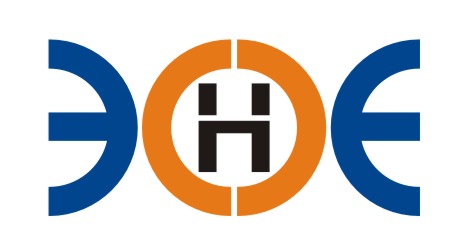 САМОРЕГУЛИРУЕМАЯ ОРГАНИЗАЦИЯСОЮЗ ПРОЕКТИРОВЩИКОВ«ЭКСПЕРТНЫЕ ОРГАНИЗАЦИИ ЭЛЕКТРОЭНЕРГЕТИКИ»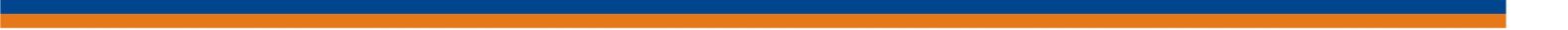 ПРОТОКОЛ № 22-ЭС-СП-23 заседания Экспертного Совета Союза проектировщиков «Экспертные организации электроэнергетики»(далее – Союз)Санкт-Петербург «19» октября 2023 г.	Начало заседания: 16:00 часов Экспертный совет Союза состоит из:Заир-Бек Андрей Измаилович – президент Союза;Лаппо Василий Иванович;Бушеев Михаил Анатольевич;Ширшов Игорь Валерьевич;Кулешов Марс Турсунбекович;Сек Евгений Кояевич;На заседании Экспертного совета Союза присутствовали 4 (четыре) представителя с правом голоса:Заир-Бек Андрей Измаилович – президент Союза;Лаппо Василий Иванович;Кулешов Марс Турсунбекович;Сек Евгений Кояевич.Кворум для проведения Экспертного совета Союза имеетсяПовестка дня:Об изменении сведений Общества с ограниченной ответственностью «Капитал Строй», вносимых в реестр членов СРО.Вопросы заседания:Избрание секретаря заседания Экспертного совета Союза:СлушалиПредседателя заседания Экспертного совета Союза - президента Заир-Бека Андрея Измаиловича, который предложил избрать секретарем заседания - исполнительного директора Юденкову Инессу Юрьевну.РешилиИзбрать секретарем заседания Экспертного совета Союза исполнительного директора Юденкову Инессу Юрьевну.ГолосовалиЗА – 4 чел., ПРОТИВ – 0 чел., ВОЗДЕРЖАЛИСЬ 0 - чел.Решение принято единогласно.Об изменении сведений Общества с ограниченной ответственностью «Капитал Строй», вносимых в реестр членов СРО.Слушали Исполнительного директора Юденкову Инессу Юрьевну, которая предложила на основании заявления вх. № 126-01-СП-23 от 19.10.2023 от члена Саморегулируемой организации Союз проектировщиков «Экспертные организации электроэнергетики» ООО «КС» и проверки документов, приложенных к заявлению, предоставить право заключать договоры подряда на подготовку проектной документации с использованием конкурентных способов заключения договоров, предельная стоимость которых не превышает (составляет) 25 000 000 руб. (двадцать пять миллионов рублей) – 1 (первый) уровень ответственности.Решили: Предоставить 1 (первый) уровень ответственности ООО «КС» при заключении договоров по осуществлению организации работ по подготовке проектной документации, с внесением данных в реестр членов Союза, с момента оплаты взносов в Компенсационный фонд обеспечения договорных обязательств (первый уровень ответственности).ГолосовалиЗА – 4 чел., ПРОТИВ – 0 чел., ВОЗДЕРЖАЛИСЬ 0 - чел.Решение принято единогласно.Президент Союза    	          _______________________		      А.И. Заир-Бек Секретарь                                      ________________________                    И.Ю.  Юденкова